Parent Function Worksheet               Name __________________Pd. ___# 1- 7     Give the name of the parent function and describe the transformation represented.1.  g(x) = x 2 – 1	Name:  ____________________________			Transformation: ____________________________2.  f(x) = - 3	Name:  ____________________________			Transformations____________________________3.  h(x) = - 	Name:  ____________________________			Transformations____________________________4.  g(x) = -x3+ 3 	Name:  ____________________________			Transformations____________________________5.  g(x) =  log2(x - 1)	Name:  ____________________________			Transformation____________________________6.  f(x) =  - 2	Name:  ____________________________			Transformations____________________________7.  h(x) =  log5(x +2) - 3	Name:  ____________________________				Transformations____________________________#8-12   Identify the domain and range of the function.  Describe the transformation from its parent function.8.  g(x) =   + 5	Domain :  ___________________   Range :  ___________________			Transformations____________________________9.  h(x) = - x2  + 1 	Domain :  ___________________   Range :  ___________________			Transformations____________________________10.  h(x) =  	Domain :  ___________________   Range :  ___________________			Transformations____________________________11.  f(x) = log3(x - 2) + 7 	Domain :  ___________________Range :  ___________________			Transformations____________________________12.  h(x) = log5(x ) - 4		Domain :  ___________________Range :  ___________________			Transformation____________________________#13 - 17  Given the parent function and a description of the transformation, write the equation of the transformed function, f(x).Absolute value—vertical shift up 5, horizontal shift right 3.        ___________________Radical—vertical shift down 4, horizontal shift left 2		   ___________________Cubic—reflected over the x axis and vertical shift down 2           ___________________Logarithmic (base 7)—reflected over x axis, vertical shift up 3  ___________________Quadratic—vertical compression by .45, horizontal shift left 8.     ___________________Which graph best represents the function f(x) = 2x2  - 2?     ___________a.                               b.                                c.                                   d.  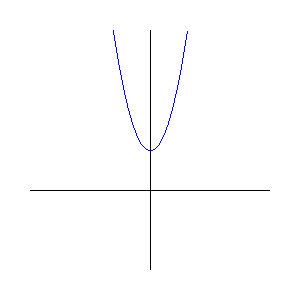 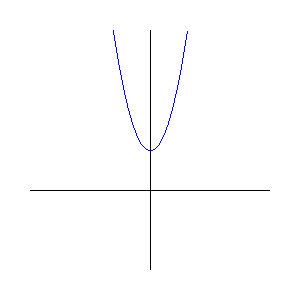 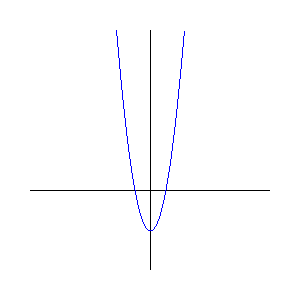 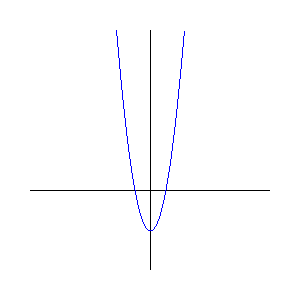 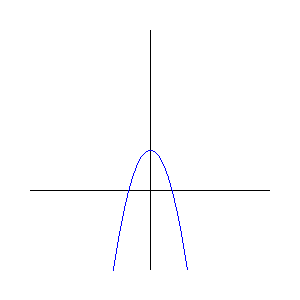 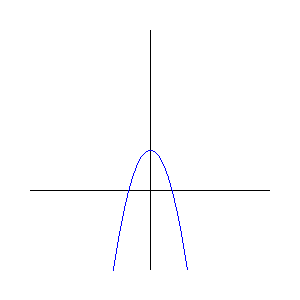 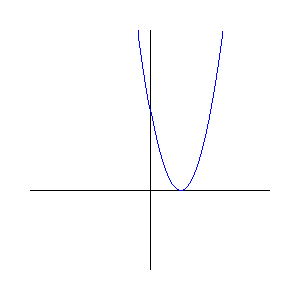 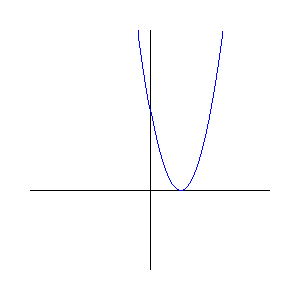 Name the five parent functions that we are studying.